Complete this form and upload it into the Plan of Study – Part I available in your Grad Rebel Gateway student portal. Once submitted, the form will route electronically for signatures. Upon approval by the Graduate College, a final copy of the form will be emailed to your Rebelmail account.Refer to the 2017-18 Graduate Catalog for degree requirements:https://catalog.unlv.edu/preview_program.php?catoid=20&poid=4992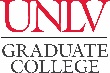 PLAN OF STUDY - Part IIMASTER OF SCIENCE – ORAL BIOLOGY2017-18CatalogCOURSE REQUIREMENTSRequired Courses - 141 CreditsRequired Courses - 141 CreditsRequired Courses - 141 CreditsRequired Courses - 141 CreditsRequired Courses - 141 CreditsRequired Courses - 141 CreditsRequired Courses - 141 CreditsRequired Courses - 141 CreditsCOURSE(Prefix & #)CREDITSGRADE (if completed)TERM(Taken/anticipated)SUBSTITUTION/TRANSFER (if applicable)SUBSTITUTION/TRANSFER (if applicable)SUBSTITUTION/TRANSFER (if applicable)SUBSTITUTION/TRANSFER (if applicable)COURSE(Prefix & #)CREDITSGRADE (if completed)TERM(Taken/anticipated)COURSECREDITSGRADEINSTITUTIONORTH 8001ORTH 8011ORTH 8102ORTH 8103ORTH 8104ORTH 8201ORTH 8202ORTH 8203ORTH 8204ORTH 8205ORTH 8206ORTH 8207ORTH 8512ORTH 8513ORTH 8518ORTH 8602ORTH 8603ORTH 8604ORTH 8605ORTH 8606ORTH 8607ORTH 8803ORTH 8804ORTH 8808ORTH 8910PGDE 8312PGDE 8313ORTH 8314PGDE 8315PGDE 8316PGDE 8402PGDE 8403PGDE 8415PGDE 8503PGDE 8516PGDE 8517PGDE 8701PGDE 8702PGDE 8703PGDE 8715Thesis - 6 CreditsThesis - 6 CreditsThesis - 6 CreditsThesis - 6 CreditsThesis - 6 CreditsThesis - 6 CreditsThesis - 6 CreditsThesis - 6 CreditsThesis - 6 CreditsThesis - 6 CreditsThesis - 6 CreditsCOURSE(Prefix & #)COURSE(Prefix & #)CREDITSCREDITSGRADE (if completed)TERM(Taken/anticipated)SUBSTITUTION/TRANSFER (if applicable)SUBSTITUTION/TRANSFER (if applicable)SUBSTITUTION/TRANSFER (if applicable)SUBSTITUTION/TRANSFER (if applicable)SUBSTITUTION/TRANSFER (if applicable)COURSE(Prefix & #)COURSE(Prefix & #)CREDITSCREDITSGRADE (if completed)TERM(Taken/anticipated)COURSEPGDE 8901PGDE 8901TOTAL CREDITS* Minimum credits required for graduation = 147* Minimum credits required for graduation = 147* Minimum credits required for graduation = 147* Minimum credits required for graduation = 147* Minimum credits required for graduation = 147* Minimum credits required for graduation = 147* Minimum credits required for graduation = 147GRADUATION POLICIESA minimum of 50 percent of the degree program must be 700-level courses excluding thesis, dissertation, or professional/scholarly paper. Individual departments may require more than the Graduate College minimum.Courses used to fulfill requirements for one degree may not be used toward another degree. A candidate for an advanced degree or graduate certificate must have a minimum Graduate Program Grade Point Average of 3.00 to be eligible to graduate or receive the certificate.Refer to the Graduate Catalog for all Academic, Transfer Credit, and program-related policies and requirements.